О внесении изменения в постановление администрации муниципального района «Улётовский район» Забайкальского края от 25.03.2020 № 178/н «О создании муниципального опорного центра дополнительного образования детей в муниципальном районе «Улётовский район»В связи с изменением кадрового состава, руководствуясь Положением об администрации муниципального района «Улётовский район» Забайкальского края, утвержденным решением Совета муниципального района «Улётовский район» от 21.04.2017 № 380, администрация муниципального района «Улётовский район» Забайкальского края                    п о с т а н о в л я е т:   1. Внести в постановление администрации муниципального района «Улётовский район» Забайкальского края от 25.03.2020 года № 178/н «О создании муниципального опорного центра дополнительного образования детей в муниципальном районе «Улётовский район» следующие изменения:1.1. пункт 3 изложить в новой редакции: «3. Назначить руководителем МОЦ - Страмилову Анну Сергеевну, заведующую методическим кабинетом отдела образования и социальной политики администрации муниципального района «Улётовский район».»;1.2. пункт 4 исключить;1.3. в пункте 5:- словосочетание «НПА Администрации МР «Улётовский район» заменить на словосочетание «НПА администрации «Улётовский район»;- словосочетание «http://улёты.забайкальскийкрай.рф/.» заменить на словосочетание «https://uletov.75.ru/.»;- после слова «Образование» дополнить словами « - Муниципальный опорный центр»1.4. пункт 6 изложить в новой редакции:«6. Контроль за исполнением настоящего постановления возложить на заместителя главы муниципального района «Улётовский район» С.В.Саранину.».2. Настоящее постановление официально опубликовать путём его размещения (обнародования) на официальном сайте муниципального района «Улётовский район» в информационно-телекоммуникационной сети "Интернет" в разделе «Документы» - «НПА администрации «Улётовский район» - https://uletov.75.ru/.3. Контроль за исполнением настоящего постановления возложить на заместителя главы муниципального района «Улётовский район» С.В.Саранину.Глава муниципального района«Улётовский район»				                      	      А.И. Синкевич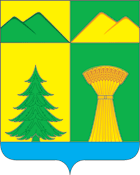 АДМИНИСТРАЦИЯ МУНИЦИПАЛЬНОГО РАЙОНА«УЛЁТОВСКИЙ РАЙОН»ЗАБАЙКАЛЬСКОГО КРАЯПОСТАНОВЛЕНИЕАДМИНИСТРАЦИЯ МУНИЦИПАЛЬНОГО РАЙОНА«УЛЁТОВСКИЙ РАЙОН»ЗАБАЙКАЛЬСКОГО КРАЯПОСТАНОВЛЕНИЕАДМИНИСТРАЦИЯ МУНИЦИПАЛЬНОГО РАЙОНА«УЛЁТОВСКИЙ РАЙОН»ЗАБАЙКАЛЬСКОГО КРАЯПОСТАНОВЛЕНИЕАДМИНИСТРАЦИЯ МУНИЦИПАЛЬНОГО РАЙОНА«УЛЁТОВСКИЙ РАЙОН»ЗАБАЙКАЛЬСКОГО КРАЯПОСТАНОВЛЕНИЕ«26» января 2021 года«26» января 2021 года№ 37/н с.Улёты